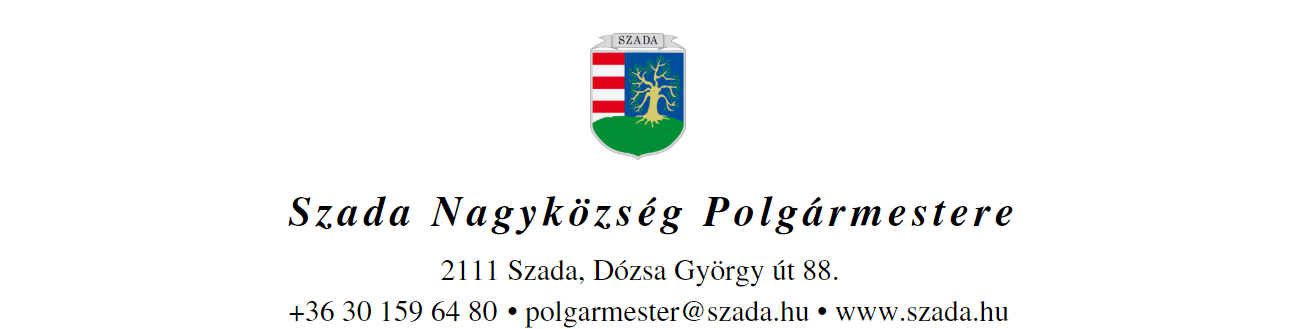 Ikt.sz.: H/1945/2021.                            			               Előterjesztés száma: 113/2021.   ELŐTERJESZTÉSa Képviselő-testület 2021. szeptember 30-i rendes üléséreVEZETŐI ÖSSZEFOGLALÓAz Emberi Erőforrás Támogatáskezelő 2021. szeptember 1-jén nyílt pályázat keretében meghirdette a BURSA HUNGARICA Felsőoktatási Önkormányzati Ösztöndíjrendszer 2022. évi pályázati fordulóját a hátrányos helyzetű, szociálisan rászoruló fiatalok felsőoktatási tanulmányainak támogatására.
Az Önkormányzat 2012. évtől kezdődően minden évben döntött a BURSA HUNGARICA Felsőoktatási Önkormányzati Ösztöndíjpályázat adott évi fordulójához történő csatlakozásról.Az ösztöndíjpályázatról információ a http://www.emet.gov.hu weblapon található. A pályázati kiírás alapján a lényeges tartalmi elemek nem változtak az előző évekhez képest. A polgármester által aláírandó csatlakozási nyilatkozattal az Önkormányzat az Ösztöndíjrendszer 2022. évi Általános Szerződési Feltételeit elfogadja, és kötelezettséget vállal arra, hogy a pályázatok kiírása, elbírálása és folyósítása során maradéktalanul az Általános Szerződési Feltételekben foglaltaknak megfelelően jár el.   A fentiek figyelembevétele után a csatolt határozati javaslat elfogadását indítványozom. Az előterjesztés melléklete: sz. melléklet – 2022. év lebonyolítási ütemterve …/2021. (IX. 30.) KT-határozatSzada Nagyközség Önkormányzat Képviselő-testülete csatlakozni kíván a hátrányos szociális helyzetű felsőoktatási hallgatók, illetőleg felsőoktatási tanulmányokat kezdő fiatalok támogatására létrehozott „Bursa Hungarica Felsőoktatási Önkormányzati Ösztöndíjrendszer” 2022. évi fordulójához. A Képviselő-testület felhatalmazza a Polgármestert a csatlakozási nyilatkozat aláírására, valamint felkéri az aláírt csatlakozási nyilatkozat Emberi Erőforrás Támogatáskezelő részére, határidőben történő benyújtására. Határidő:	azonnal Felelős: polgármesterElőterjesztés tárgya:Csatlakozás a „BURSA HUNGARICA Felsőoktatási Önkormányzati Ösztöndíjpályázat” 2022. évi fordulójáhozCsatlakozás a „BURSA HUNGARICA Felsőoktatási Önkormányzati Ösztöndíjpályázat” 2022. évi fordulójáhozCsatlakozás a „BURSA HUNGARICA Felsőoktatási Önkormányzati Ösztöndíjpályázat” 2022. évi fordulójáhozElőterjesztő:Pintér Lajos polgármesterElőkészítette:Takács Tímeaanyakönyvvezető, hagyatéki és szociális ügyintézőSzakmai szempontból ellenőrizte:Dr. Jenei László Andrástörvényességi szakreferensPénzügyi szempontból ellenőrizte:-Jogi, törvényességi szempontból ellenőrizte:Dr. Jenei László Andrástörvényességi szakreferensTörvényességért felelős:Dr. Finta Béla jegyzőTárgyalja:Humánügyi Bizottság, Pénzügyi BizottságHumánügyi Bizottság, Pénzügyi BizottságHumánügyi Bizottság, Pénzügyi BizottságEgyeztetve, tájékoztatva:Javasolt meghívott:Az elfogadásához szükséges szavazattöbbség:egyszerű szavazattöbbség    minősített szavazattöbbség egyszerű szavazattöbbség    minősített szavazattöbbség egyszerű szavazattöbbség    minősített szavazattöbbség Az előterjesztés zárt kezelését kérjükigen                        nemigen                        nemigen                        nem